۲۲۵- ای منجذبهٔ ملکوت اللّهحضرت عبدالبهاءاصلی فارسی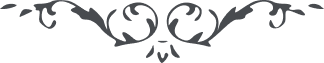 ۲۲۵- ای منجذبهٔ ملکوت اللّه ای منجذبهٔ ملکوت اللّه، شمع خاموش بودی الحمد للّه روشن گشتی صامت بودی ناطق شدی بينا گشتی شنوا شدی زنده گشتی پاينده شدی. هر نفسی امروز لسان بتبليغ گشايد و بنشر نفحات اللّه پردازد روح القدس تأييد نمايد و توفيق بخشد و مقاومت من علی الارض تواند. زيرا بقوّتی ملکوتيّه قائم گردد البتّه قوای ناسوت مقاومت نتواند قوّه لاهوت غلبه نمايد اينست که ملاحظه مينمائی تلامذه مسيح هر چند بجسم ضعيف بودند و بحسب ظاهر مغلوب ظلم هر امير ولی عاقبت غلبه بر کلّ نمودند و جميع را در ظلّ خويش در آوردند. 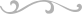 